JESUS AS OUR COMPANION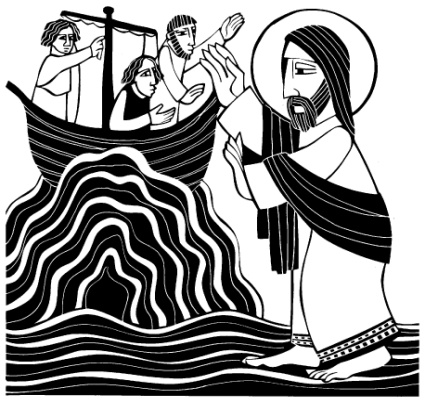 “Jesus comes to us”Assembly Mennonite ChurchAug. 20, 2017GatheringWelcome and introduction HWB 580 My life flows on“The storm is strong” (below)Christ candle      L:  Because we are hungry, in need of true bread,           Because we are sick, in need of healing,           Because we are fearful, in need of courage           We turn to you, Jesus Christ, our companion.           Teach us to hear your voice, saying over over,  All: “Take courage. I am here. Don’t be afraid.” (Matt.14:27)STS 49 I will come to you in the silenceOffering ourselves and our giftsHWB 558 When the storms of life are raging
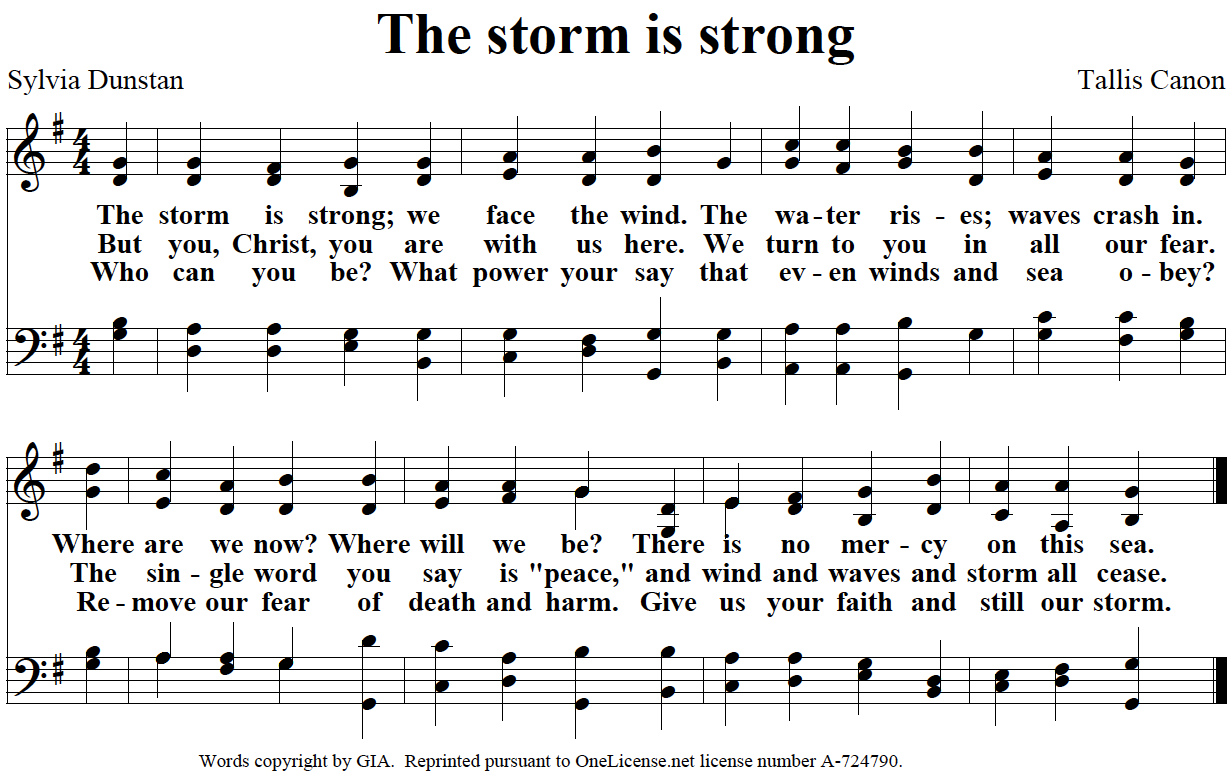 ListeningSTS 37 Firstborn of MaryChildren’s timeSTS 45 Calm me, LordScripture:  Matthew 14:22-33**  (The Message)SermonResponding
HWB 575 Precious Lord, take my hand
Sharing our lives
Prayer - Karl Shelly, pastorSendingHWB 603  Sometimes a light surprisesBenediction Second Hour: Sermon response and sharingWorship participants:  Song leader-Bill Mateer; Pianist- Deanna Board; Worship leader-Anna Yoder Schlabach; Children’s time- Sean Smuts; Scripture reader-Kathy Meyer Reimer; Sermon-Carmen Horst; Visuals-Brian Yoder Schlabach.**Children's bulletins based on today’s scripture are available at the back of the Worship Space .Sunday School Classroom locations:Infant: North classroom off foyer (West side)          Toddler: Classroom off Multipurpose space Wee Wonder: Classroom by church office 	Pre-K: North Classroom off foyer (East side)	K: House across the street, South classroom	         1st grade: Across the street, North living room2nd grade: Middle classroom, West side3rd grade: Middle classroom, East side4th & 5th grades: South classroom, East sideMYF: Room behind the kitchen First time visitor? Be sure to sign in at the podium and pick up a yellow Q&A handout.